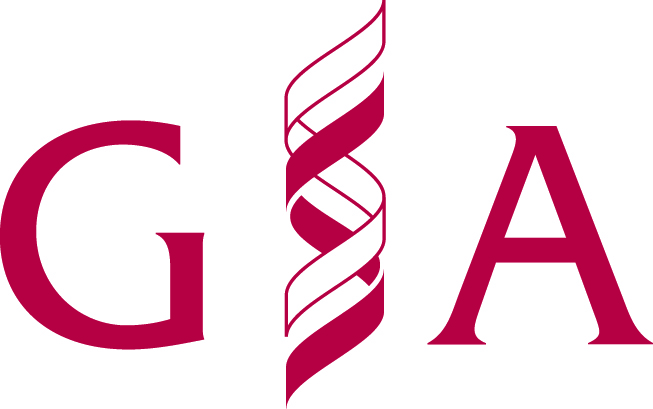 Genetics Society of America Information below will be listed in the program book.Company Name:											Street Address												City, State, Zip:												Telephone:						Fax:						E-mail:								Web Site: 				                 Pre-show Contact Name: 					E-mail:					Exhibitor requests that the assigned space is not located adjacent or opposite any of the following companies:GSA will make every effort to comply with requests; however GSA will have no liability if the space location is not assigned as requested.Application must reach the GSA office by January 8, 2015 to ensure inclusion in the Program and Abstract book. Include with payment a 50 word company/product/service description or email to mahoney@genetics-gsa.org.  Mark below at which level you will Sponsor:_____	$2,750	Exhibit	 _______ 	Total amount to be charged or check enclosed		 Payment may be made via 1) a check drawn on a US bank, in US currency only, and made payable to The Genetics Society of America, or 2) MasterCard, VISA or American Express credit cards.  Checks drawn on foreign banks will not be accepted.Circle Credit Card: Visa	MasterCard American Express	Credit Card #:				Exp.:		Name printed exactly as it appears on credit card:								Date:				Signature:								NAMES OF CONFERENCE REGISTRANTS:Name:														First				Middle Initial			LastName:														First				Middle Initial			LastExhibitor hereby applies for an Exhibit Space License on the terms stated here and on the following page.  Exhibiting Company					The Genetics Society of AmericaBy______________________________________	By________________________________________ Title____________________________________	Title_______________________________________Date____________________________________	Date_______________________________________Return to: , Genetics Society of America, 9650 Rockville Pike, Bethesda, MD  20814-3998, Tel. (301) 634-7039, Fax (301) 634-7079, E-mail: Mahoney@genetics-gsa.orgEXHIBIT SPACE LICENSE AGREEMENTSubject to acceptance by The Genetics Society of America (GSA), Exhibitor, as named on the front of this instrument, hereby contracts for a license to use exhibit table space at the 29th Fungal Genetics Conference located at the Asilomar Conference Grounds, March 14-19, 2017 solely for the purpose of exhibiting a display having educational or practical application in the field of genetics and/or biological research which emphasizes instruments, publications, supplies, products or services for use in teaching or research. Sales, order-taking and entering into contracts of sale on the exhibit floor or other related meeting areas during the meeting are discouraged. License will not be granted for exhibits which principally express a point of view.Exhibitor agrees that it will use the space solely for an exhibit as specified in the attached description. Descriptions not exceeding 50 words in length, received by January 10, 2017, will be included in the  Program Book. Longer descriptions will be edited or returned to the Exhibitor at the discretion of GSA. Contracts not containing a description will cause the listing in the Program to be limited to the information contained on this contract. GSA reserves the right, without refund, to refuse to allow the placement or maintenance at the meeting of any exhibit which does not in good faith substantially conform to the description provided with this instrument or which contains unrelated material(s).To secure space, Exhibitor has enclosed with this application the total payment. Payment by check or charge to Visa, MasterCard or American Express will be accepted. GSA agrees that Exhibitor may cancel or reduce the amount of space applied for up to January 10, 2017, and that if it does so, the entire amount will be refunded. If Exhibitor cancels this agreement or reduces the amount of space applied for after January 10, 2017, GSA may retain 50% of the payment for each space reserved.This contract solely confers a license by GSA to Exhibitor to use a space to be assigned for exhibition purposes in the exhibit area of the meeting. It shall not be construed in any way as an approval, endorsement or recommendation of the content of any exhibit or the products or services displayed in an exhibit, nor to create any agency relationship between GSA and Exhibitor, nor entitle Exhibitor to any use of the name Genetics Society of America or the initials GSA; except reference may be made to the meeting as “29th Fungal Genetics Conference” on the Exhibitor’s advertising. GSA’s sole responsibility and obligation under this contract is to permit Exhibitor to use the assigned exhibit space. The exhibit and its installation shall be solely the responsibility of the Exhibitor. Exhibitor warrants that it shall, at its own cost and expense, obtain all necessary licenses, permits and insurance required for its installation and maintenance of its exhibit and any of its employees or agents associated with its exhibit and that it shall pay all taxes and fees incident thereto.In consideration of the grant of the license, Exhibitor agrees that it shall be liable for any loss or damage to its exhibit or any of its property or the property of its employees or agents and for any loss or damage which may be caused to others as a consequence of its exhibit or acts or failure to act by its employees or agents. The Exhibitor further agrees to protect, indemnify and hold harmless GSA, Asilomar Conference Grounds, GSA Exhibit Management and their respective officers, employees and agents for all claims, losses, damages, or any other costs (including, but not limited to, governmental charges or fines and reasonable attorneys fees and litigation costs) arising out of Exhibitor’s use of exhibit space, as well as any additional costs incurred as a consequence of any material or equipment remaining, left or abandoned by Exhibitor after the time for removal of such material or equipment. Exhibitor acknowledges that GSA does not maintain any insurance covering Exhibitor’s property or its use, or covering Exhibitor’s employees or agents.Exhibitor agrees to comply with the terms of this Agreement and with the Rules and Guidelines for Exhibiting which are incorporated herein by reference. The Exhibitor further agrees that GSA may terminate Exhibitor’s license to use exhibit space, without refund, if Exhibitor, after notice, shall fail to immediately cure any violation of the Rules.  ____Company Representative initials